December2022MILLERTON SCHOOL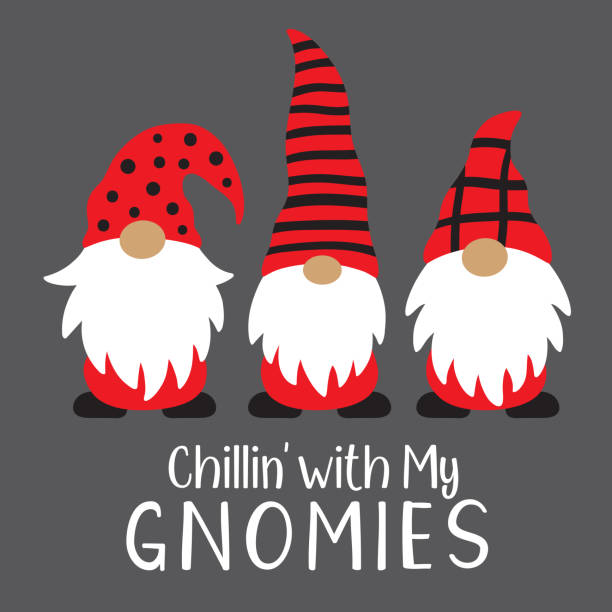 123Report Cards IssuedNO SCHOOLSchool Improvement PlanningChristmas MarketToy DriveBreakfast9:00 am – 1:00 pm45678910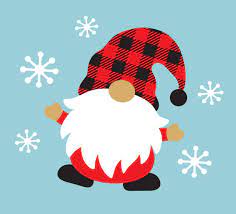 Parent Teacher Interviews4:00 – 6:00 pmNO SCHOOLParent Teacher9:00 – 11:30 am11121314151617Pizza Orders DuePizza DaySkatingK-2 & Gr 7-8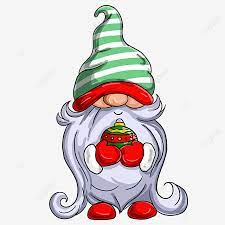 18192021222324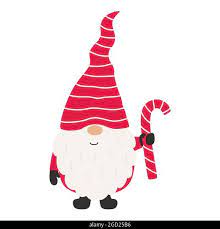 Christmas Concert9:00 amEarly Dismissal11:30 amChristmas Eve25262728293031Christmas DayBoxing DayNew Year’s Eve****Students Return Jan 9, 2023